 ME-V1 Introduction to vectors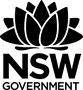 This document contains sample questions and solutions from the sample unit ME-V1 Introduction to vectors.Identifying scalars and vectorsA scalar is a quantity that has magnitude only. A vector is a quantity that has both magnitude and direction.Identify each quantity as a scalar or vector: length, displacement, area, volume, velocity, acceleration, speed, time, mass, weight, density, force, temperatureVector notation Write vector as a column vector, an ordered pair and in component form.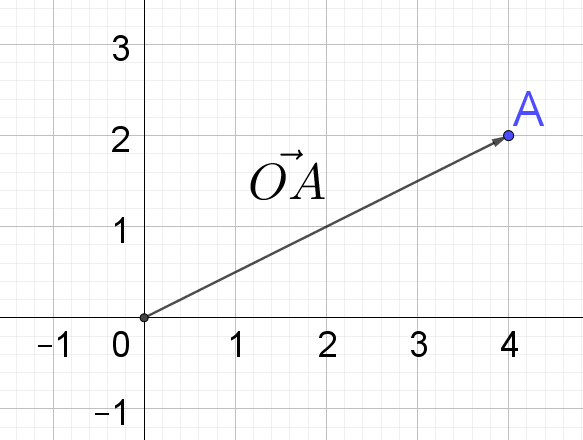 Column vector: Ordered pair: Component form: On a Cartesian plane:Plot two points  and Plot two additional points  and  and draw vectors  and   such that  and 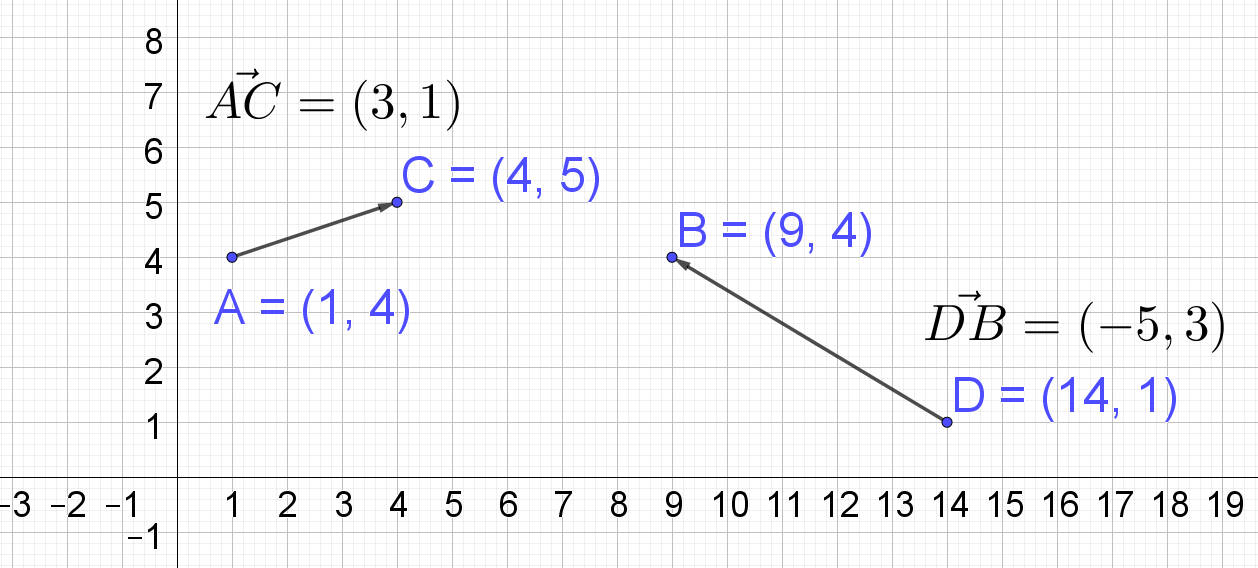 Multiplying a vector by a scalar If  calculate . Geometrically, this can be shown as: 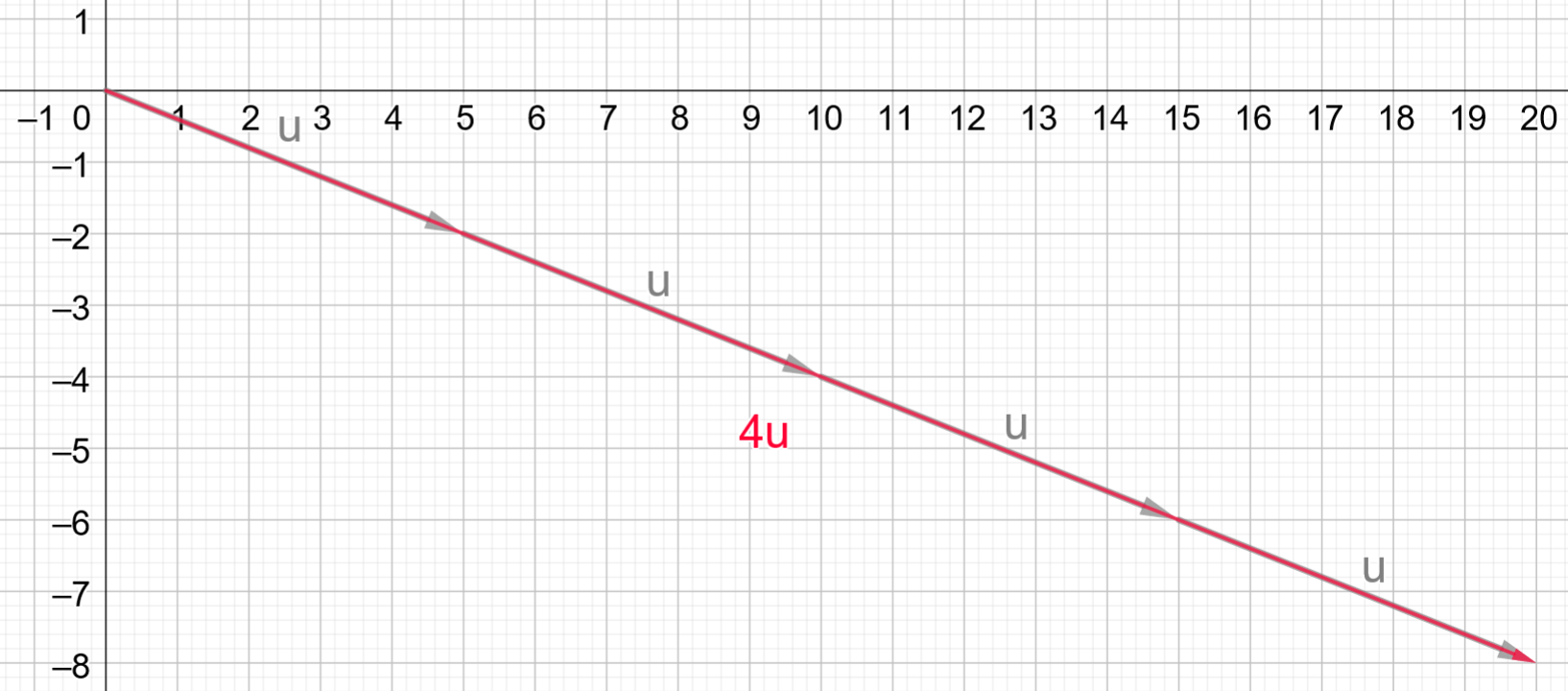 On a blank page draw a vector . Use this to draw vectors and .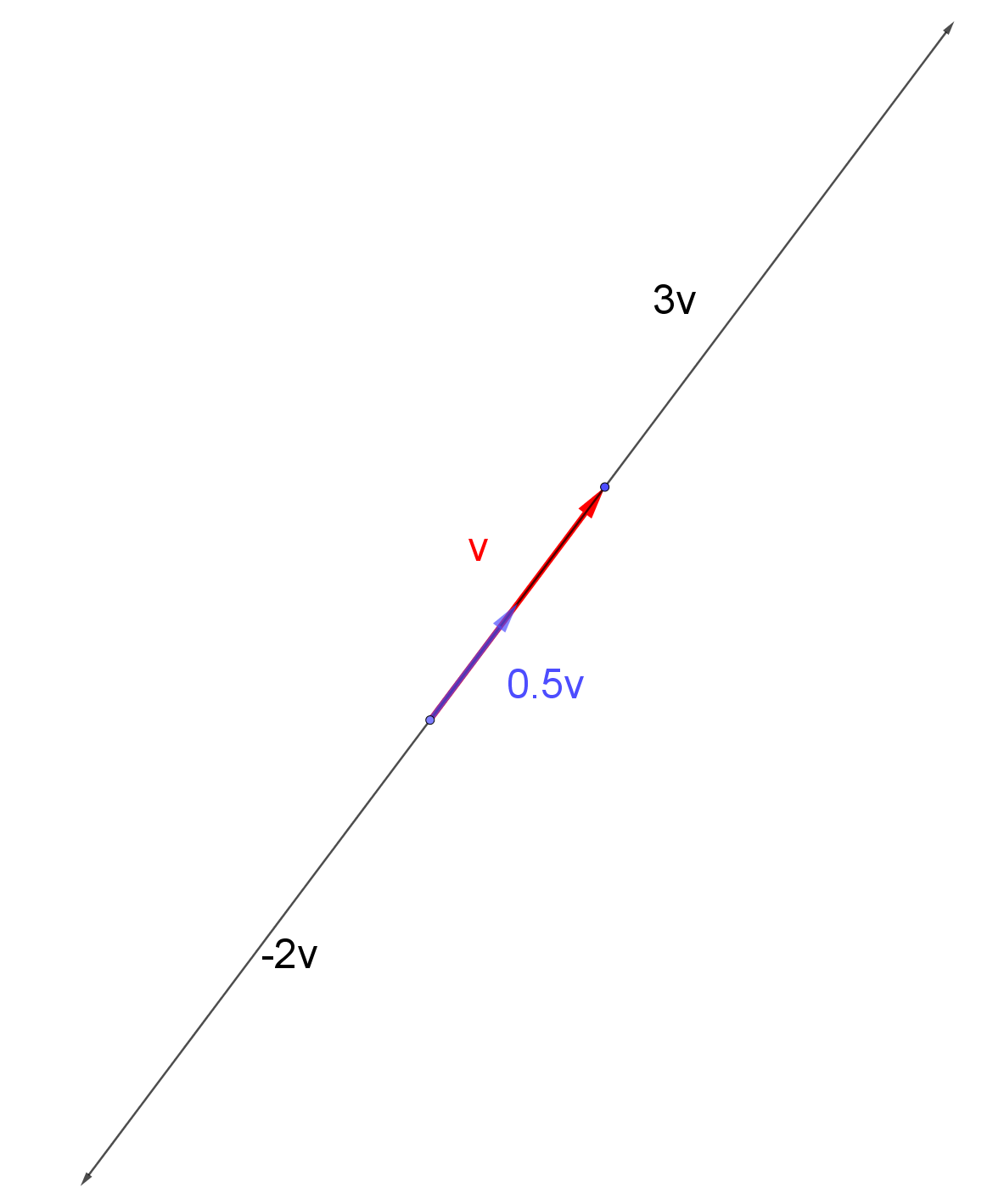 If , find and .Adding and subtracting vectors Given  8and : graph vectors  and  on a Cartesian plane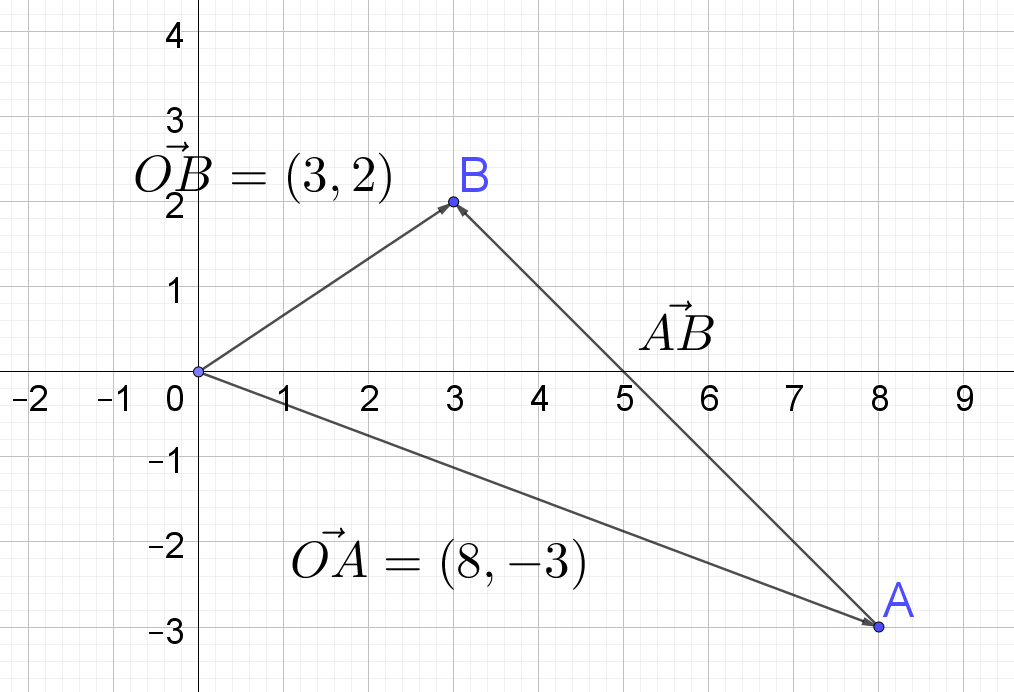 Find the vector Explain the relationship between , and   Confirm the relationship numerically.If  and  , calculate Consider the vectors  and . Find:Confirm the results for a. to c. by geometrically representing these on a Cartesian plane.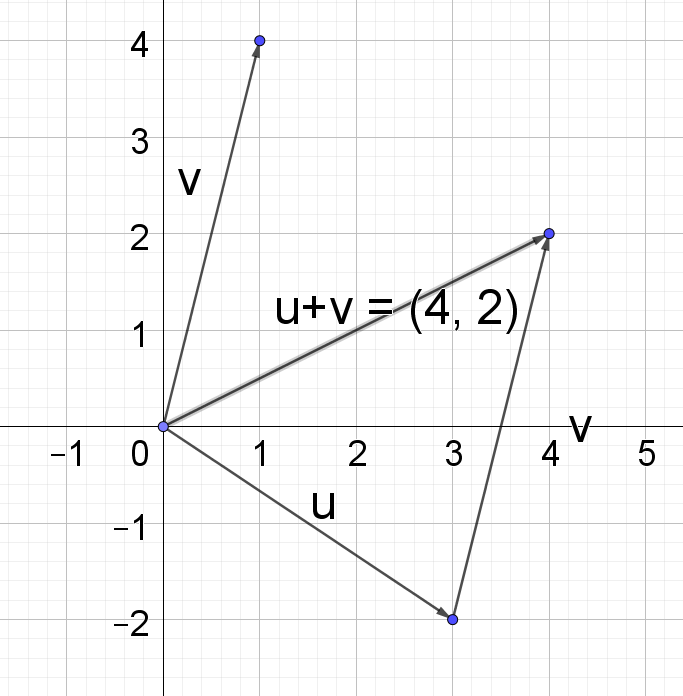 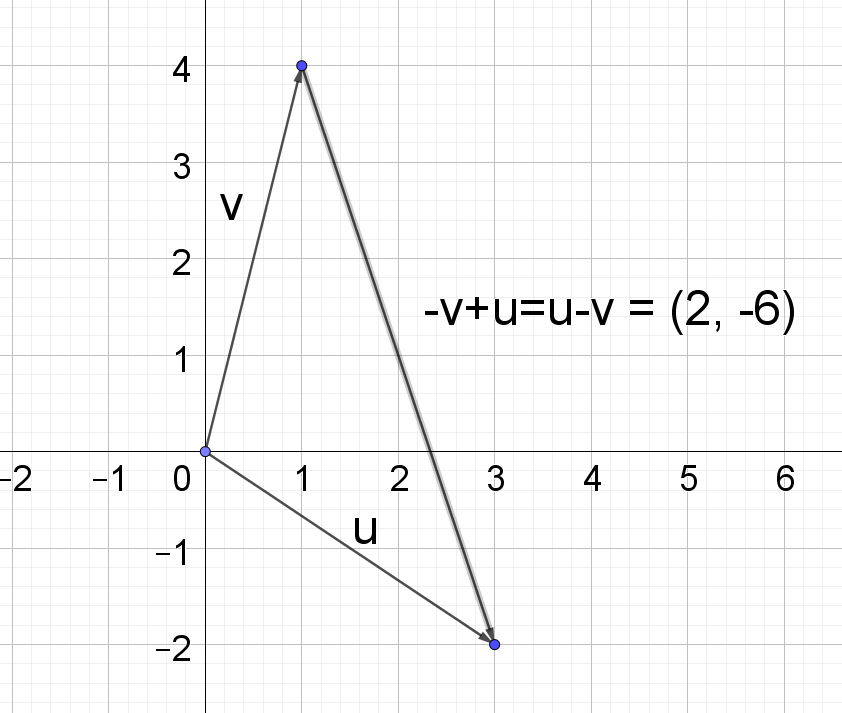 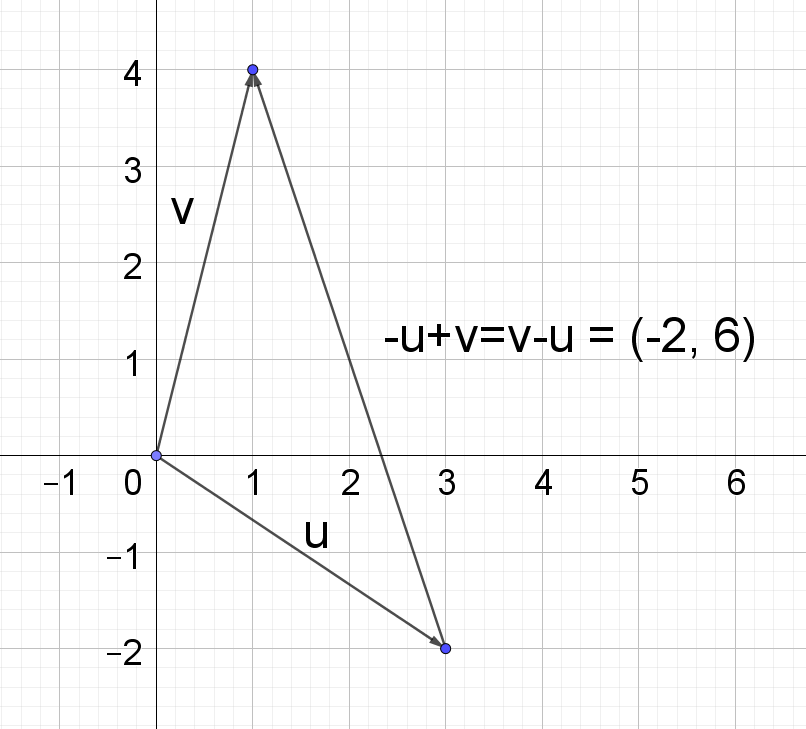 If ,  and match each statement to its component form.Magnitude of a vectorIf , find the:magnitude of the vector 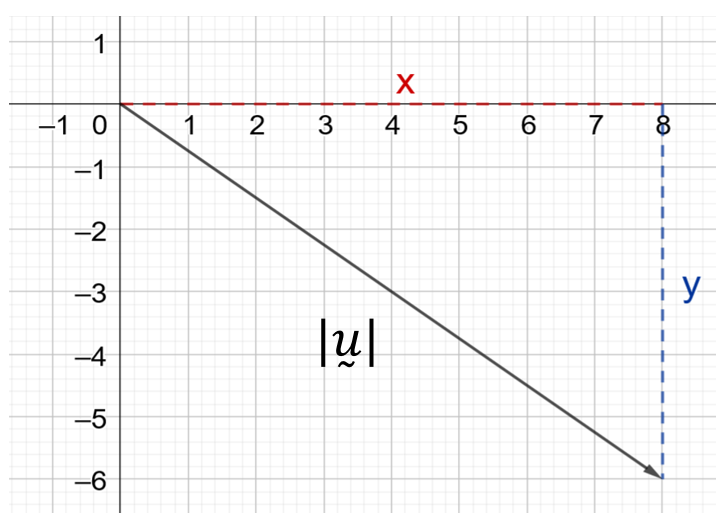 unit vector 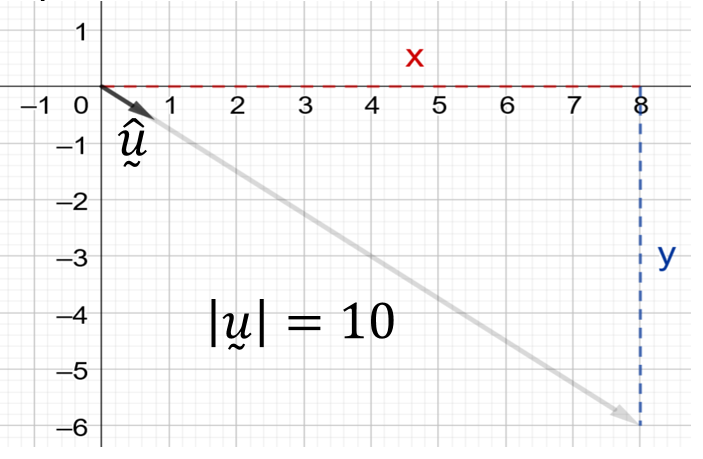 If , find the:magnitude vector .unit vector Given  4and , find the magnitude of Direction of a vectorA particle is projected from the origin with an initial velocity of .  What is the angle of projection?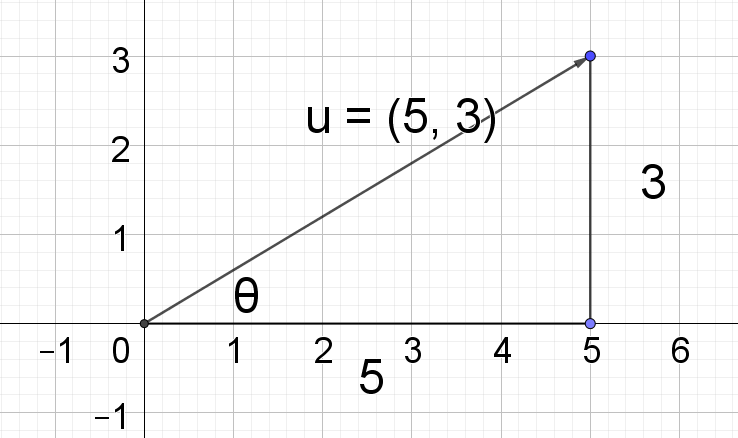 A particle is projected from the origin with an initial velocity of .  What is the angle of projection?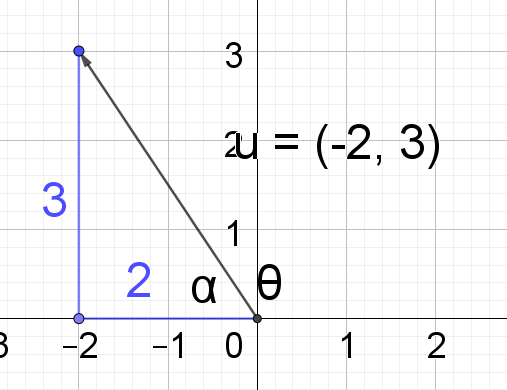 Scalar (dot) product, If  and Calculate Find the angle between  and .|||Show the distributive property holds, i.e. A, B and C are points defined by the position vectors		 ,  and   respectively. Find the size of	 .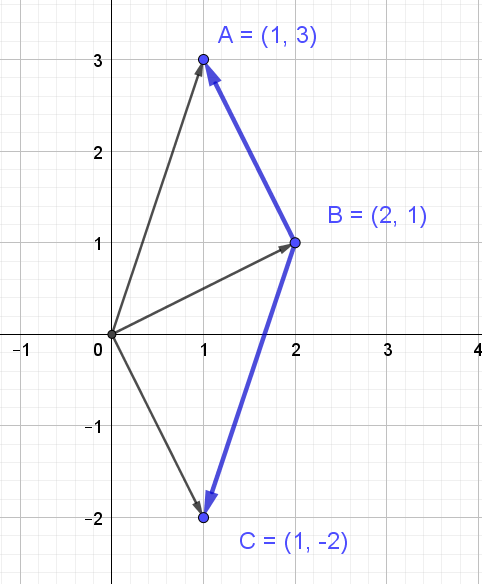  is the angle between vectors  and .|||, or in our case, letting , If  and , find  and hence find the angle between and (to the nearest degree). Parallel and perpendicular vectors If , , Show and are perpendicularand  are perpendicularShow and are parallelShow  or if show and  are parallel.Alternate method: Show If		  is perpendicular to vector		 , find . as they are perpendicular.If		  is parallel to vector		 , find .Two vectors are parallel if they are scalar multiples of one another.Vector projection Let  and , find the scalar projection of  onto .Scalar projection of  onto 
Note: The scalar projection will be negative as  opposes 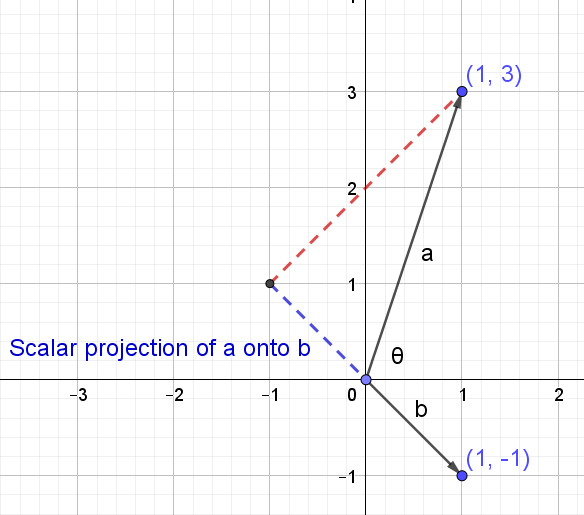 find the vector projection of  in the direction of .Let  and , find the vector projection of  in the direction . 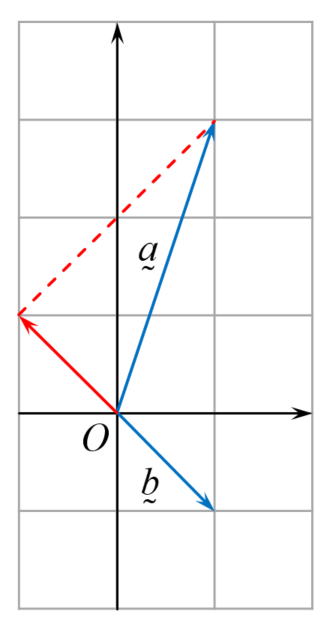 Proving geometric resultsThe diagonals of a parallelogram meet at right angles if and only if it is a rhombus (ACMSM039)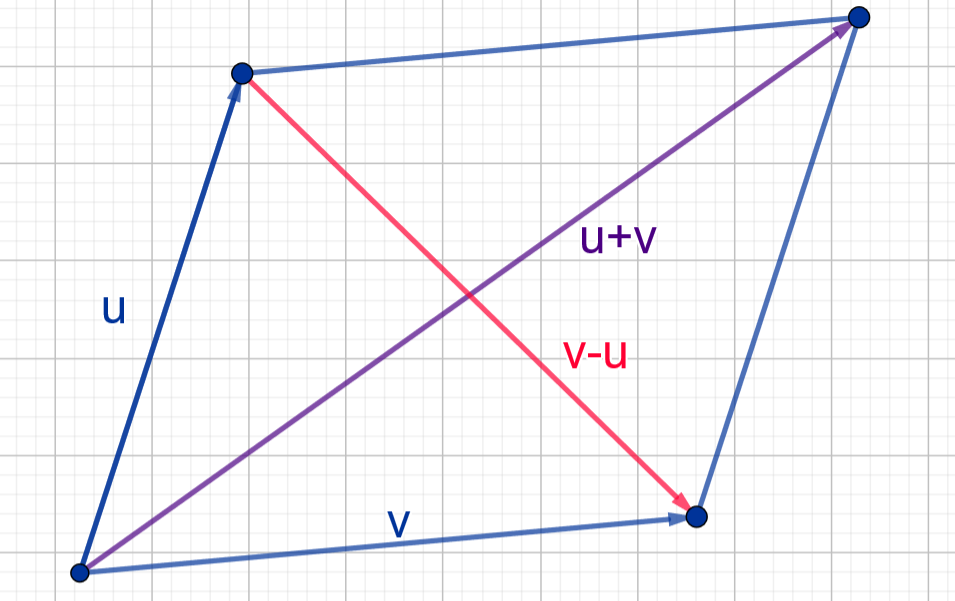 If the diagonals meet at a right angle then  The parallelogram is a rhombusThe midpoints of the sides of a quadrilateral join to form a parallelogram (ACMSM040)Part 1: First show the line joining the midpoints of two sides of a triangle is parallel to the third side and is half its length.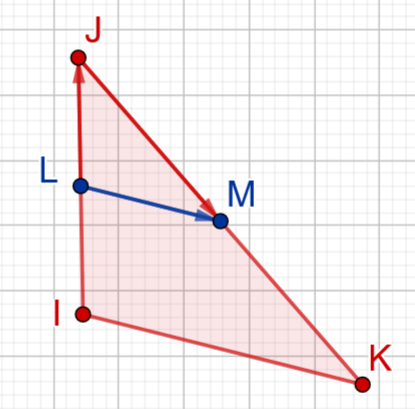 Part 2: Consider quadrilateral ABCD with midpoints F, G, E and H.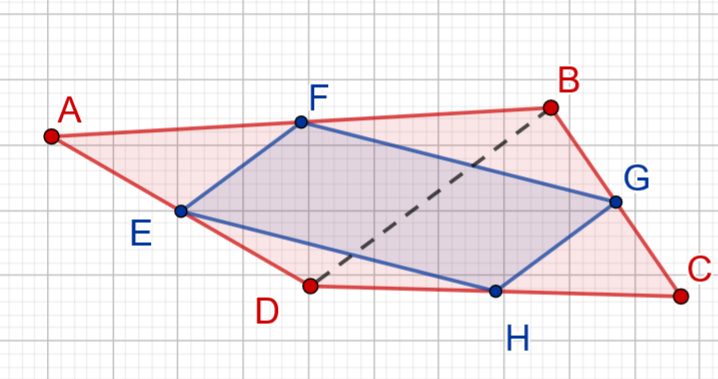  and 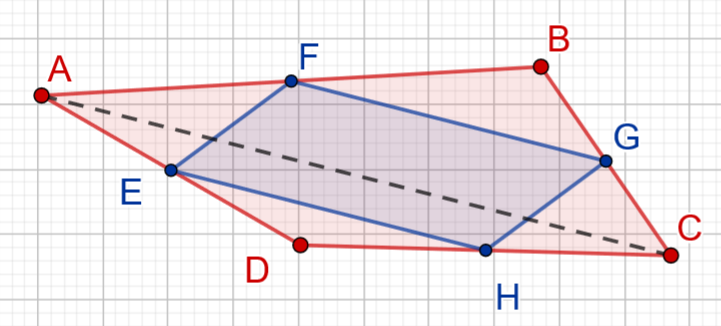  and   is a parallelogram as opposite sides are equal in length.The sum of the squares of the lengths of the diagonals of a parallelogram is equal to the sum of the squares of the lengths of the sides (ACMSM041)Proof using vectors: i.e. the sum of the squares of the length of the sides The sum of the squares of the lengths of the diagonals of a parallelogram is equal to the sum of the squares of the lengths of the sidesProof without vectors: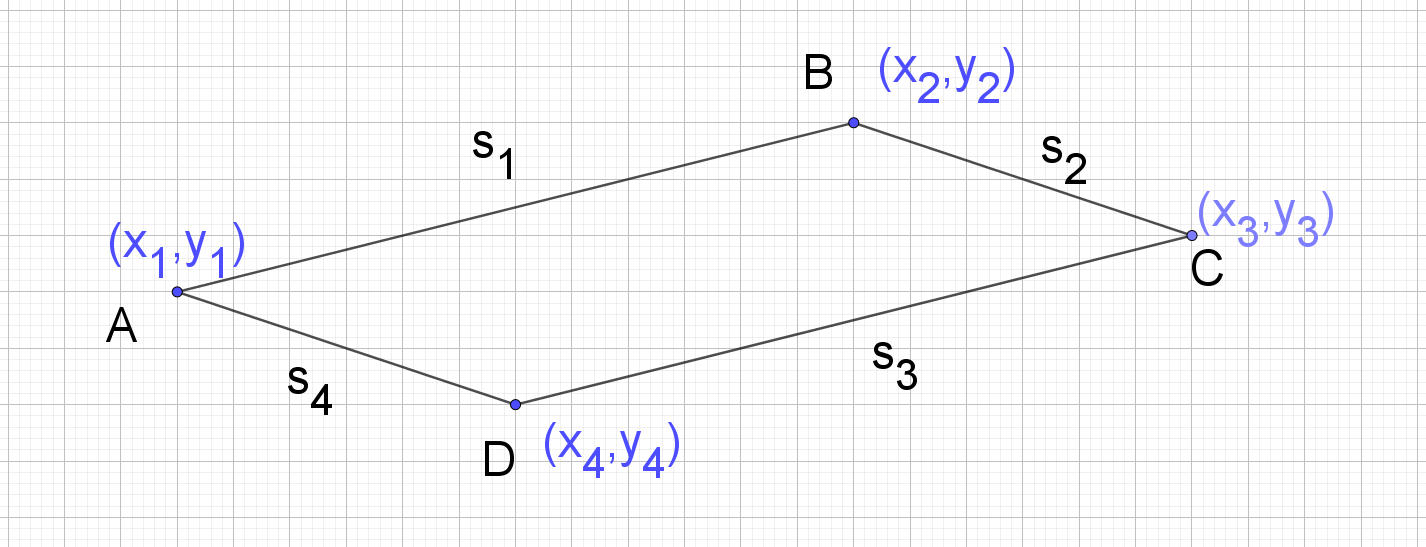 Consider the cosine rule for angle C in triangle DBC: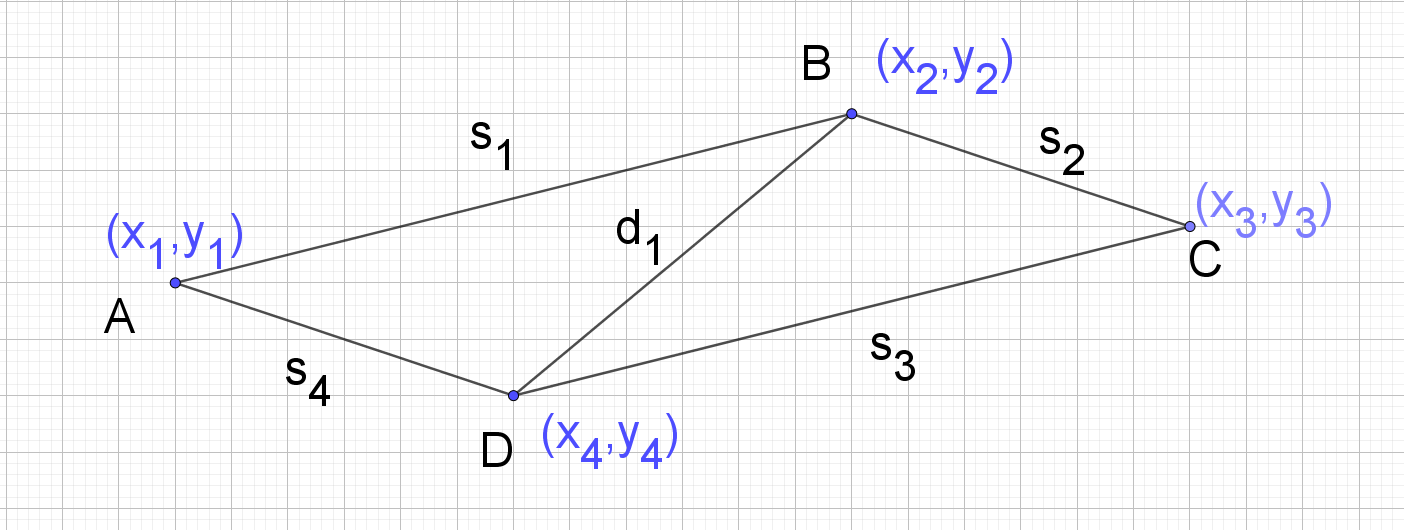 Consider the cosine rule for angle D in triangle DAC: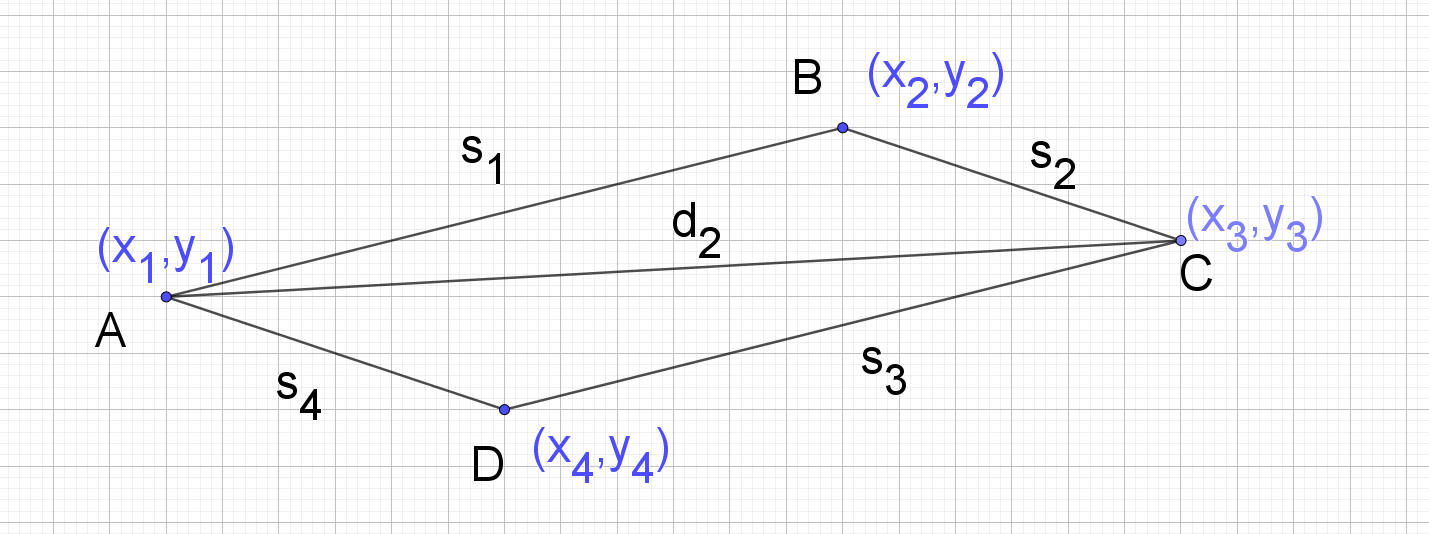    (Cointerior angles are supplementary when BC||AB)(Opposite sides of a parallelogram are equal)Multiply both sides by(Opposite sides of a parallelogram are equal) The sum of the squares of the lengths of the diagonals of a parallelogram is equal to the sum of the squares of the lengths of the sides.Modelling motionIn still water, Jacques can swim at 3 m/s. Jacques is at point A on the edge of a canal, and considers point B directly opposite. A current is flowing from the left at a constant speed of 1 m/s. If Jacques dives in straight towards B, and swims without allowing for the
current, what will his actual speed and direction be? (answers correct to 1 decimal place)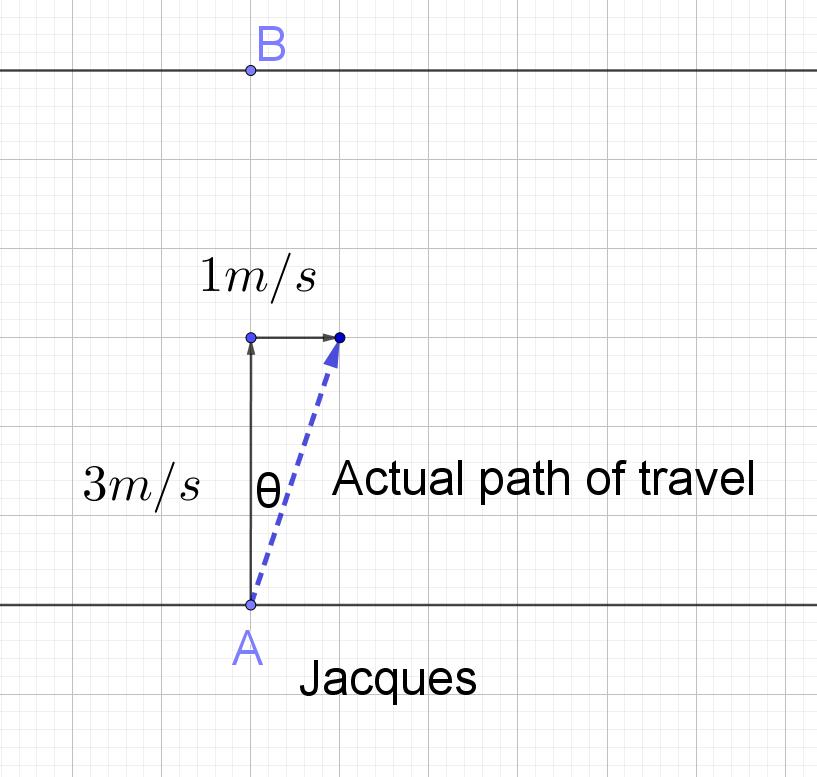 Direction is the deviation of the desired path.Let Using Pythagoras’ Theorem,Jacques wants to swim directly across the canal to point B. At what angle should Jacques aim to swim in order that the current will correct his direction? And what will Jacques’ actual speed be? (answers correct to 1 decimal place) 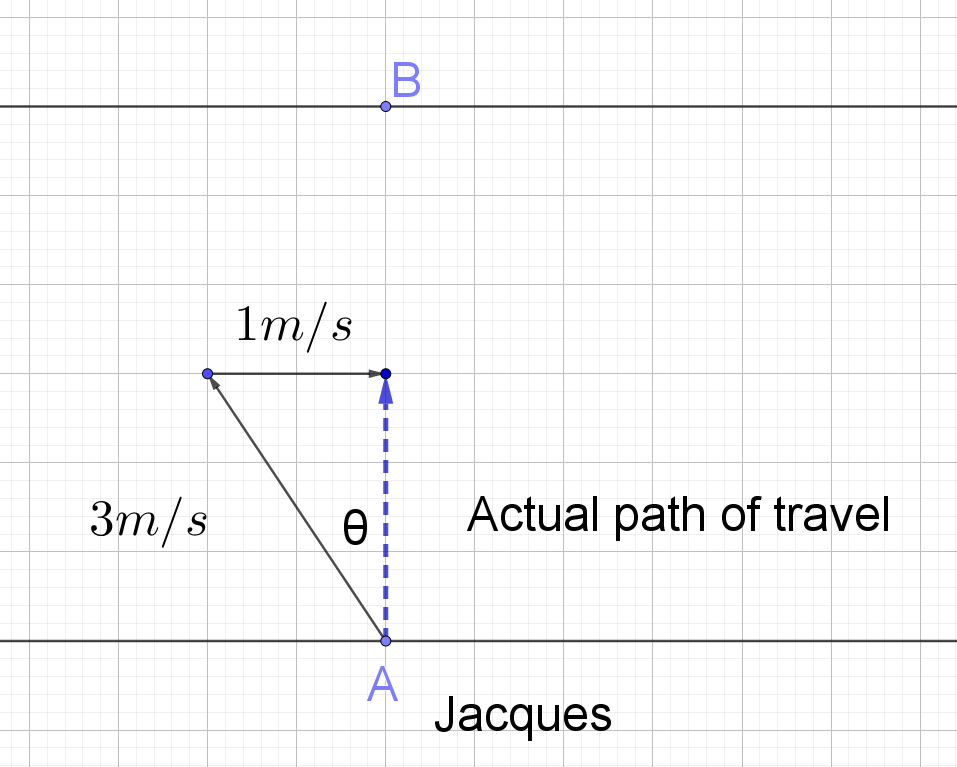 Direction Jacques should aim to swim:Let  Using Pythagoras’ Theorem,Projectile motionA projectile is launched off a cliff 15 above the ground at an angle of  to the horizontal with an initial velocity of . Find: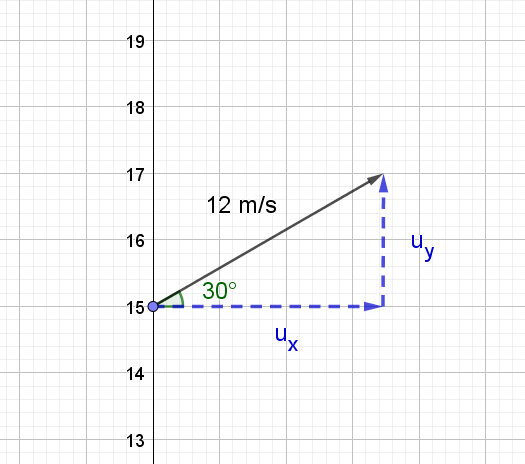 Initial velocitiesHorizontal componentsWhen
When
Vertical componentsWhen

When
Note: The projectile motion Geogebra applet can be used to check solutions for a, b and c.The time of the flightThe time of the flight is the time taken for the projectile to hit the ground, i.e. the vertical displacement is zero.
Solve for when
Use the quadratic formula with 
the time of the flight is  (correct to 2 decimal places)The solution can be checked by graphing  using graphing software. (use  in place of  in the graphing software)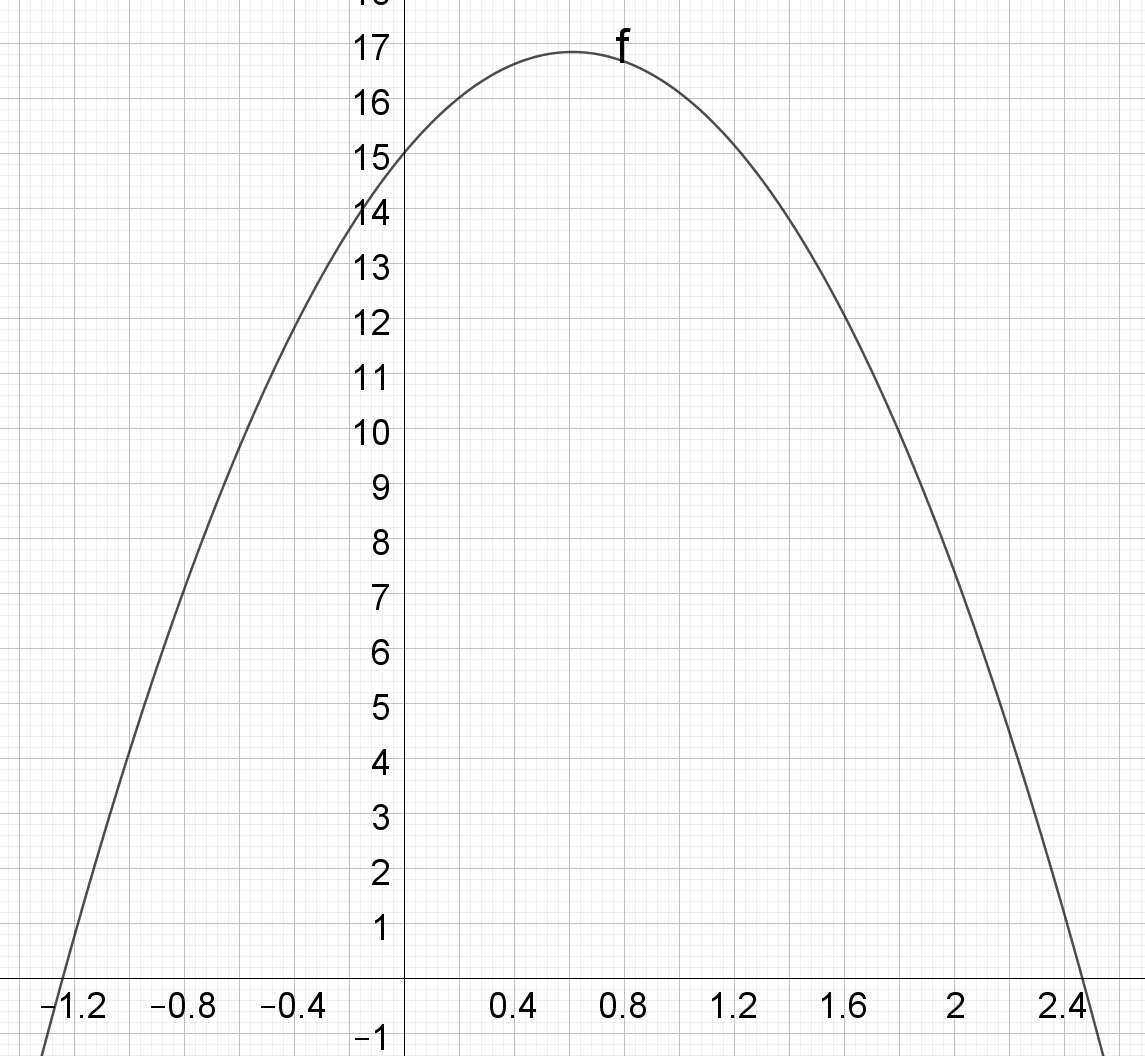 The range of the projectileThe range of the projectile is the horizontal displacement when the projectile strikes the ground.
Solve  for when
 the range of the projectile is  (correct to 2 decimal places)The final velocity of the projectile
To find the final velocity we need to obtain the x and y velocity components when 
, the time when the projectile hits the ground.
The  component of the velocity is a constant: .
To find the y component of the final velocity, solve  for  when . or 
Note: The negative signifies the object is travelling downwards.Final velocity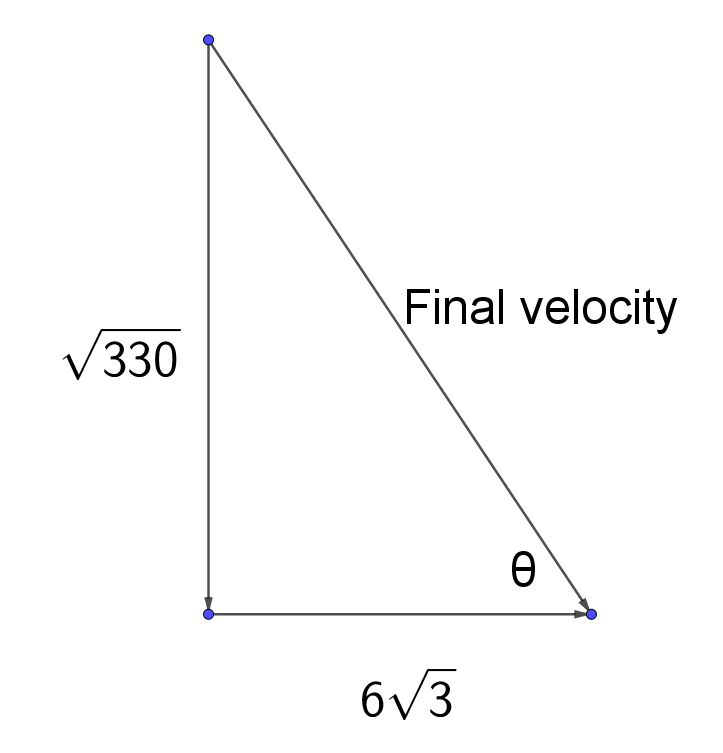  the final velocity is at an angle of  to the horizontal. 
(correct to 2 decimal places)The maximum height the projectile reachesThe maximum height of the projectile is the vertical displacement when Step 1: Solve  for  when .

Step 2: Solve  for  when Derive the Cartesian equation of the trajectory ( as a function of )Substitute into 
A projectile is launched from the ground at an angle of  to the horizontal with an initial velocity of . Assuming no air resistance, show the maximum range is achieved when
.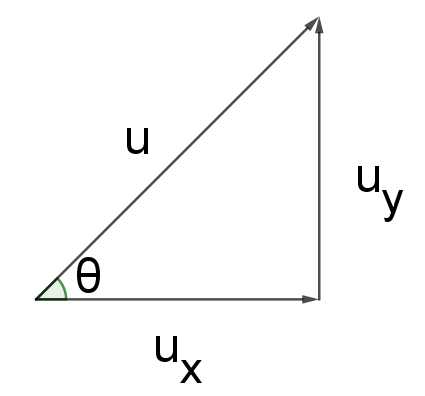 Initial velocitiesHorizontal componentsWhen
When
Vertical componentsWhen
When
Derive the Cartesian equation of the trajectory by substituting The range of the projectile is the horizontal displacement, , when the vertical displacement, , is .

Solve The maximum value of the functions is when 1 as 2011 Mathematics Extension 1 HSC, question 6, part bThe diagram shows the trajectory of a ball thrown horizontally, at speed v ms–1, from the top of a tower h metres above ground level.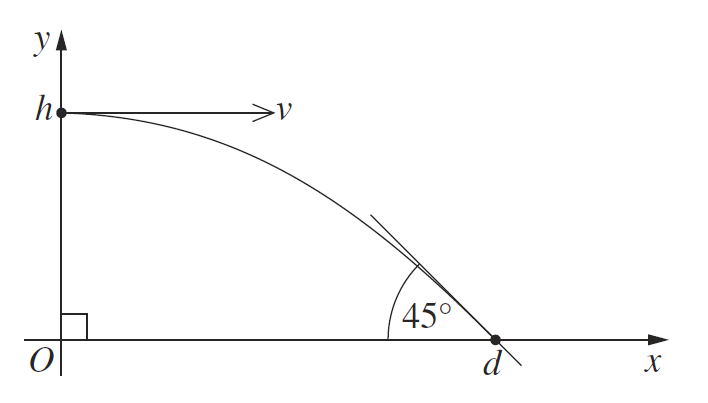 The ball strikes the ground at an angle of , d metres from the base of the tower, as shown in the diagram. The equations describing the trajectory of the ball are  and , (Do NOT prove this.) where  is the acceleration due to gravity, and  is time in seconds.Prove that the ball strikes the ground at time seconds.The ball will strike the ground when 
Solve  for when 
 	 The ball strikes the ground at time, ( must be positive)Hence, or otherwise, show that .is the horizontal displacement when ,, The ball strikes the ground at  so the horizontal and vertical compoants of velocity are equal in magnitude.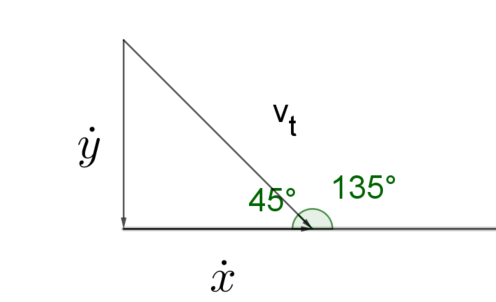 Horizontal component of velocity
Vertical component of velocity, Substitute  into Substitute  to find the horizontal displacement when the ball strikes the ground, ., 

ScalarVectorLengthDisplacementAreaVelocityVolumeAccelerationSpeedWeightTimeForceMassDensityTemperatureScalarVectorLengthDisplacementAreaVelocityVolumeAccelerationSpeedWeightTimeForceMassDensityTemperatureStatementComponent form expressionsStatementComponent form expressions – solutions 